WRC Senior Services 				985 Route 28, Brookville, PA 15825     Phone:  814-849-1205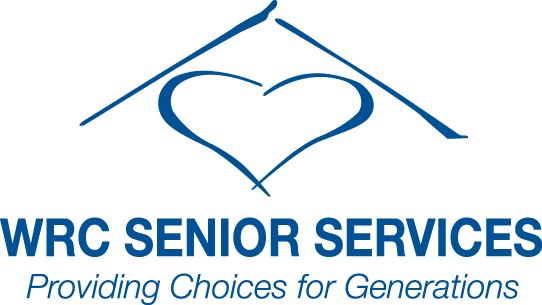 VOLUNTEER APPLICATION                	WRC Communities:	(Please check where you are applying)	    			  ڤ McKinley Health Center (skilled nursing), Brookville			    	  ڤ Laurelbrooke (personal care), Brookville			    	  ڤ Edgewood Heights (personal care), New Bethlehem			     	  ڤ Highland Oaks (personal care), Shippenville			     	  ڤ Ridgmont (personal care), Ridgway				  ڤ North Fork Heights (independent living), Brookville			     	  ڤ In-Home Solutions/In-Home Solutions Plus (home care), Five-County Area			    	  ڤ WRC Parent OfficeName 													Last					First						Middle			Address___________________________________________________________________________________	    Street				City					State		Zip		Home Phone (_____) _____________ Work/Cell Phone (_____) _____________   SSN __________________Have you lived outside of Pennsylvania at any time during the past two years?	ڤ Yes	ڤ NoReason for Volunteering: ____________________________________________________________________Interested volunteer service area(s): ____________________________________________________________Current and Previous Volunteer ExperienceFamily Information: ___________________________________________________________________________________________________________________________________________________________________Education: ________________________________________________________________________________Present/Pursued Occupation: __________________________________________________________________Previous Experience: ________________________________________________________________________Social Skills/Hobbies and Interests: _______________________________________________________________________________________________________________________________________________________Community/Club Affiliations’: _________________________________________________________________When are you available to volunteer? 	 _______________AM 		_______________	PM	Mon_____ Tues_____ Wed _____ Thur _____ Fri _____Sat _____ Sun_____Source of Transportation: ________________________________________________________Personal ReferencesName				Telephone			Relationship			How long known______________________________________________________________________________________________________________________________________________________________________________________________________________________________________________________________________________Person to notify in case of an emergencyName						Telephone					Relationship		______________________________________________________________________________________________________________________________________________________________________________________________________________________________________________________________________________AN EQUAL OPPORTUNITY EMPLOYERWRC Senior Services and its affiliates consider applicants for all positions without regard to race, color, religion,age, creed, gender, national origin, disability, marital or veteran status or any other legal protection status.Re:  PER 20 Background Investigations law, in accordance with the Older Adults Protective Services Act, requires WRC Senior Services to obtain a background criminal history check from the PA State Police; and, also the FBI if you have lived out of state within the last two years. Any offer of volunteerism is contingent upon the receipt of a satisfactory check. I, _________________________________, understand that my continued volunteerism with any WRC Senior Services community is contingent upon the satisfactory outcome of my criminal history check, as stated above.I, 					 	, attest that I have read the following list of Prohibitive Offenses and have no history of conviction for any of the listed offenses and have never been dismissed from employment/ volunteerism due to abuse of clients or residents. I, 					 	, attest that I have not been dismissed or terminated from previous employment/ volunteerism due to an alleged allegation of abuse against an older adult and have no history of conviction for abuse of the older adult clients or residents. The offenses that make a person ineligible for employment/ volunteerism are as follows: Please Note: Offenses occurring within the 3900 series require one felony in any of the listed offenses, or a combination of any two misdemeanors in any of the listed offenses.I give my permission for WRC and its affiliates to investigate all references and other information provided, and to secure additional information about me, if volunteer related, including information from licensure or certification agencies.  I hereby release from liability WRC and its representatives for seeking such information and all other persons, corporations or organizations for furnishing such information.  I understand that, as a condition of volunteerism with WRC Senior Services or any affiliate or entity thereof, a criminal history background clearance must be obtained from the Pennsylvania State Police and/or the Federal Bureau of Investigation, that Pennsylvania law prohibits organizations caring for the elderly from having persons convicted of certain crimes, and that this information must be requested immediately upon volunteering.I understand that if I complete volunteer duties within WRC and/or its affiliates my volunteerism may be terminated at any time, with or without cause, by WRC, its affiliates or me.It is understood and agreed that any misrepresentation by me in this application will be sufficient cause for cancellation of this application and/or separation from the employer’s service if I have been employed.Signature of Volunteer										DateDate of Birth: ________________________Maiden Name or Alias(s) _____________________		______________________	____________________________Interviewed and Approved by: _________________________________________________________________Date: __________________________	Starting Date: ______________________Offense Code Prohibitive Offense Type of Conviction CC2500Criminal HomicideAnyCC2502AMurder IAnyCC2502BMurder IIAnyCC2502CMurder IIIAnyCC2503Voluntary ManslaughterAnyCC2504Involuntary ManslaughterAnyCC2505Causing or Aiding SuicideAnyCC2506Drug Delivery Resulting in DeathAnyCC2702Aggravated AssaultAnyCC2901KidnappingAnyCC2902Unlawful RestraintAnyCC3121RapeAnyCC3122.1Statutory Sexual AssaultAnyCC3123Involuntary Deviate Sexual IntercourseAnyCC3124.1Sexual AssaultAnyCC3125Aggravated Indecent AssaultAnyCC3126Indecent AssaultAnyCC3127Indecent ExposureAnyCC3301Arson and Related OffensesAnyCC3502BurglaryAnyCC3701RobberyAnyCC3901Theft1 Felony or 2 MisdemeanorsCC3921Theft By Unlawful Taking1 Felony or 2 MisdemeanorsCC3922Theft By Deception1 Felony or 2 MisdemeanorsCC3923Theft By Extortion1 Felony or 2 MisdemeanorsCC3924Theft By Property Lost1 Felony or 2 MisdemeanorsCC3925Receiving Stolen Property1 Felony or 2 MisdemeanorsOffense Code Prohibitive Offense Type of Conviction CC3926Theft of Services1 Felony or 2 MisdemeanorsCC3927Theft By Failure to Deposit1 Felony or 2 MisdemeanorsCC3928Unauthorized Use of a Motor Vehicle1 Felony or 2 MisdemeanorsCC3929Retail Theft1 Felony or 2 MisdemeanorsCC3929.1Library Theft1 Felony or 2 MisdemeanorsCC3930Theft of Trade Secrets1 Felony or 2 MisdemeanorsCC3931Theft of Unpublished Dramas or Musicals1 Felony or 2 MisdemeanorsCC3932Theft of Leased Properties1 Felony or 2 MisdemeanorsCC3933Unlawful Use of a Computer1 Felony or 2 MisdemeanorsCC3934Theft from a motor vehicle1 Felony or 2 MisdemeanorsCC4101ForgeryAnyCC4114Securing Execution of Documents by DeceptionAnyCC4302IncestAnyCC4303Concealing Death of a ChildAnyCC4304Endangering Welfare of a ChildAnyCC4305Dealing in Infant ChildrenAnyCC4952Intimidation of Witnesses or VictimsAnyCC4953Retaliation Against Witness or VictimAnyCC5902BPromoting ProstitutionFelonyCC5903CObscene or Other Sexual Materials to MinorsAnyCC5903DObscene or Other Sexual MaterialsAnyCC6301Corruption of MinorsAnyCC6312Sexual Abuse of ChildrenAnyCS13A12Acquisition of Controlled Substance by FraudFelonyCS13A14Delivery by PractitionerFelonyCS13A30Possession with Intent to DeliverFelonyCS13A35 (i), (ii), (iii)Illegal  of Non-Controlled SubstanceFelonyCS13A36Designer DrugsFelonyCS13AxxAny Other Felony Drug ConvictionAppearing on a PA Rap SheetFelony